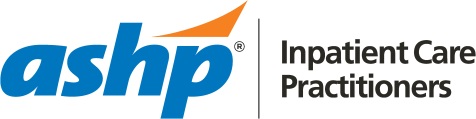 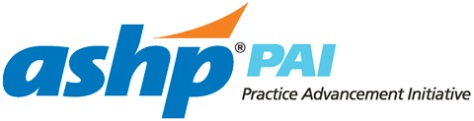 Primary Intended Outcome(s):EXAMPLE: Creating an advanced role for certified pharmacy technicians, who have appropriate additional education and training, where they can be used more extensively to free pharmacists from drug distributions activities. EXAMPLE:Pharmacists’ time should be redirected to additional clinical and cognitive functions, including drug therapy management activities.Site Description:Narrative form, less than 600 words.Advanced Role Description:Narrative form, less than 300 words. (Include picture of technicians performing advanced role, advanced technician team, or other suitable picture. A picture of site is acceptable is other photos are not available.How to Start:Narrative form, less than 500 words. Regulatory and/or Legal Requirements:Example.Etc.Revenue & Expense Parameters (abbreviated financials as applicable):Personnel:  IT and other infrastructure:  Supply Expense:  Return on Investment:  Training and/or education requirements:Didactic training, readings, competency evaluations, other educational lessons, etc. Please include any applicable materials with submission.  Outcome Measures:Example. Include measures that worked and measures that didn’t work.Etc. Lessons Learned:Example.Etc.References:1.	Citation2.	CitationSubmit completed Advanced Technician Role Case Study form to sections@ashp.org Hospital/Site Name:  Advanced Role Title:  ASHP Practice Advancement Initiative (PAI): This case study is a resource that supports the goals of PAI  and the critical roles pharmacy technicians have in patient care. Important characteristics of current and evolving advanced technician practice models include training through an ASHP/ACPE- accredited training program, PTCB certification, and registration with a Board of Pharmacy.